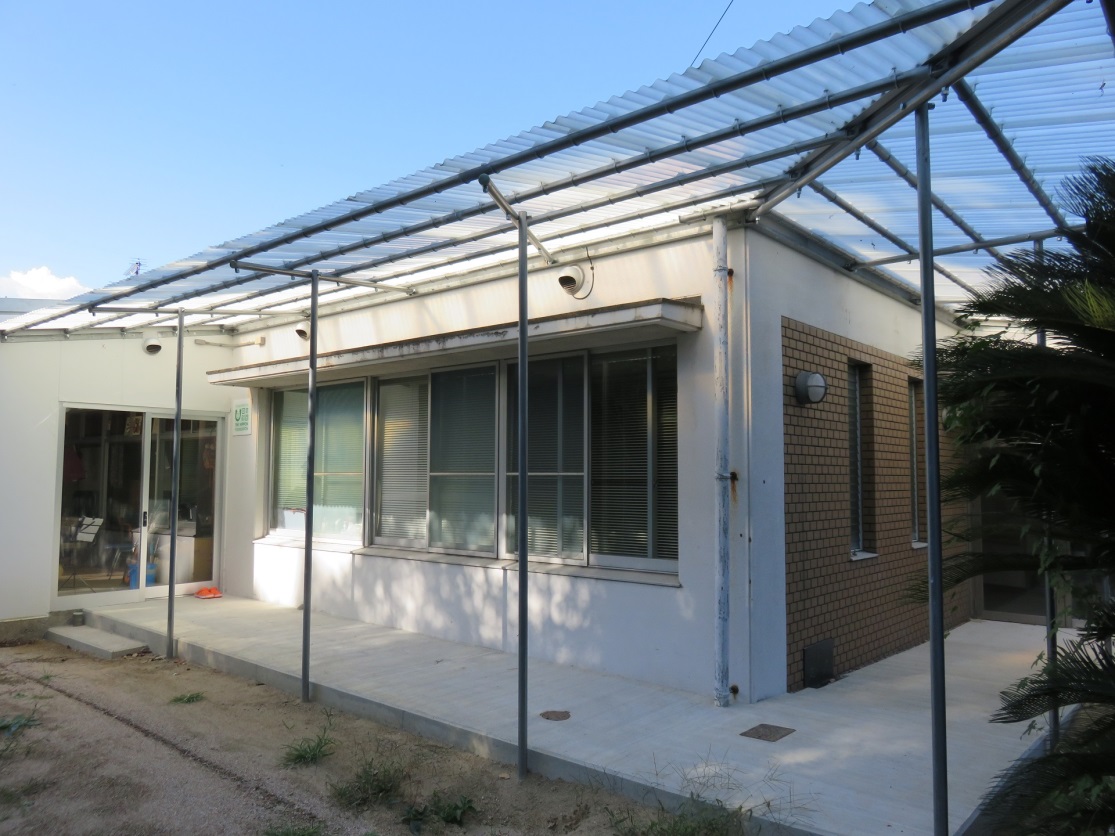 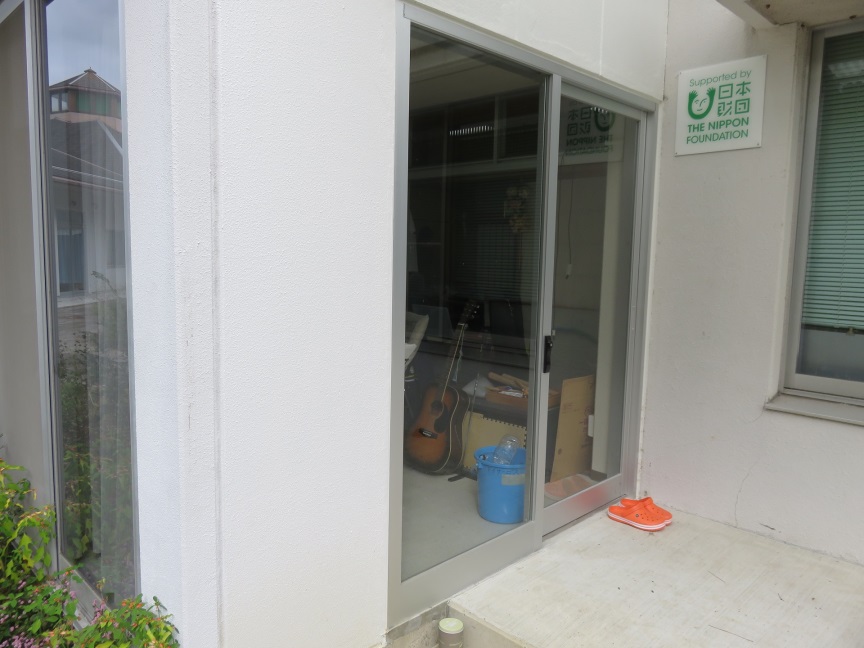 デイサービス入口新設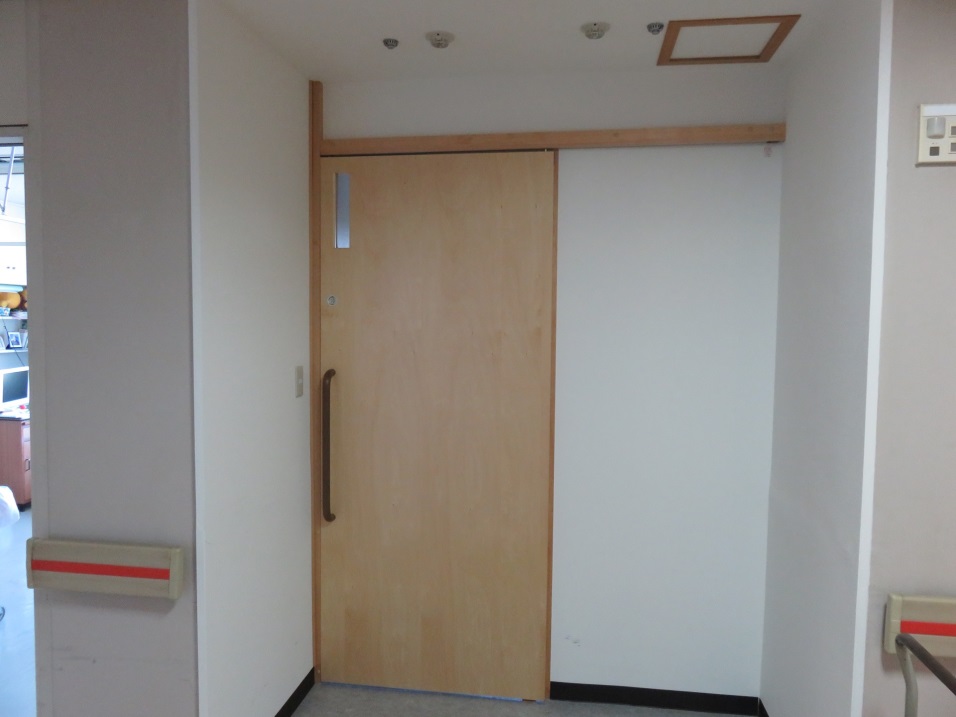 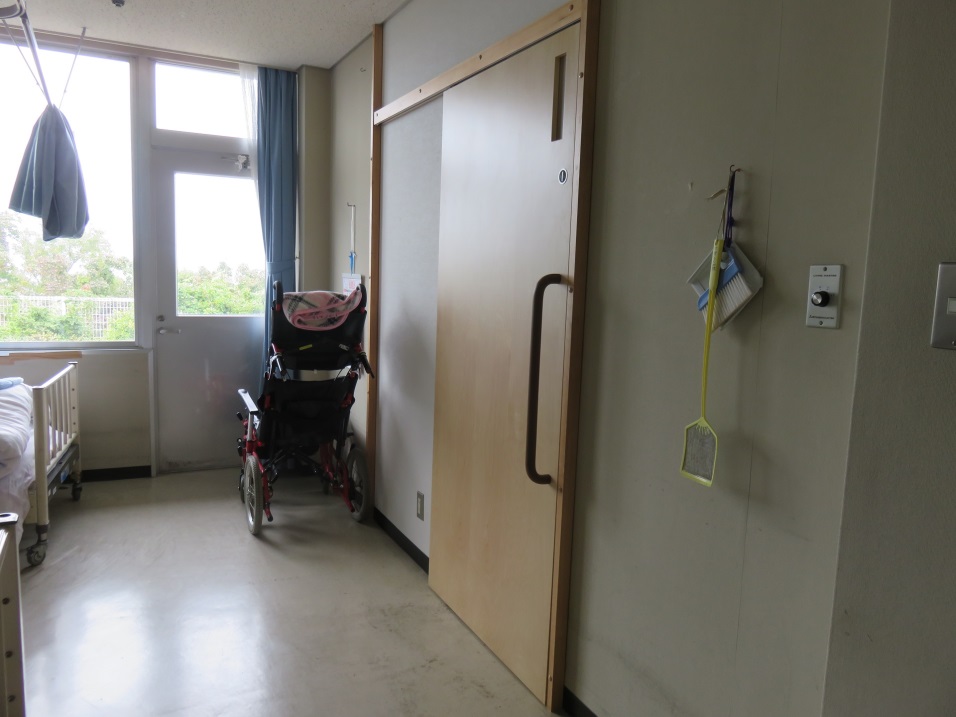 トイレレイアウト変更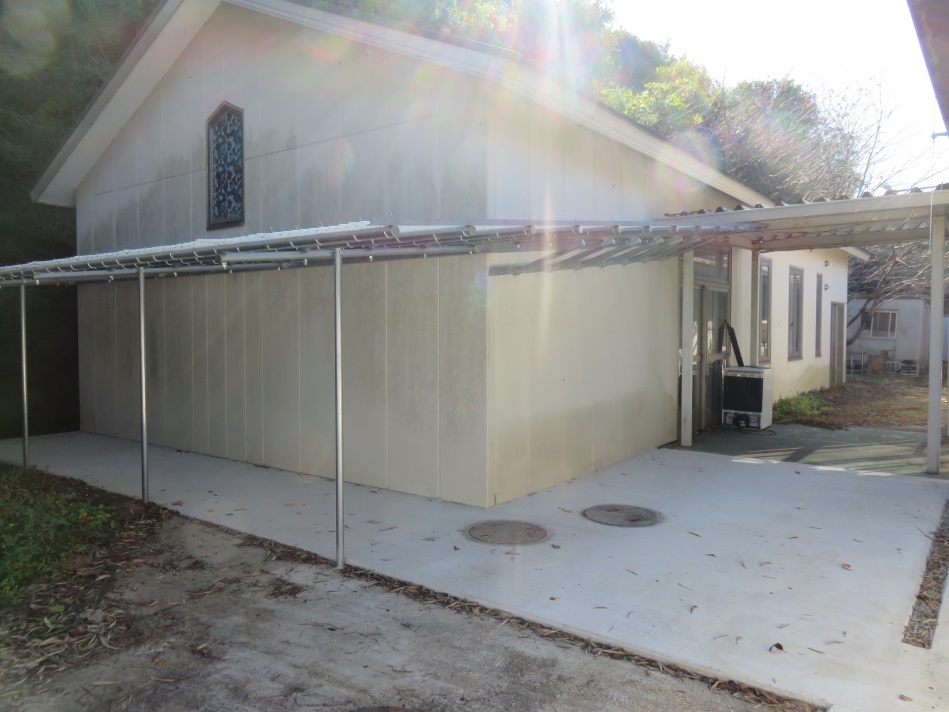 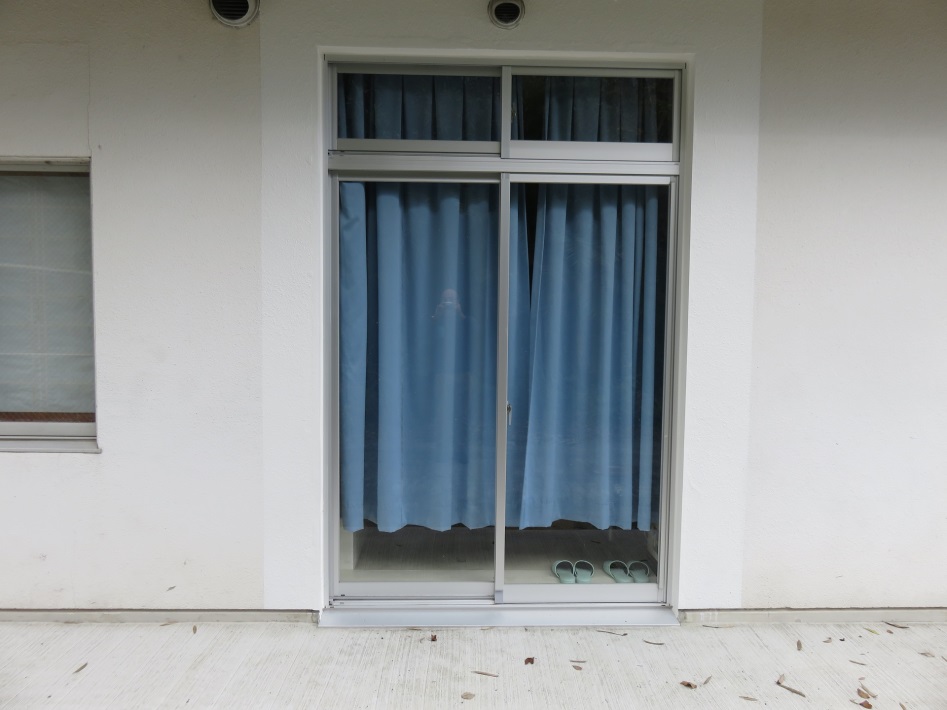 ホール入口　　　　　　　　　　　　　　　面会用入口